            КАРАР                                                                   ПОСТАНОВЛЕНИЕ25 сентябрь 2014й.                                 № 46                      25 сентября 2014 г.О внесении изменений и дополнений в постановление № 43 от 19 июня 2012 года «Об утверждении административного регламента по предоставлению муниципальной услуги «Присвоение (уточнение) адресов объектам недвижимого имущества на территории сельского поселения Зильдяровский сельсовет муниципального района Миякинский район Республики Башкортостан».     Рассмотрев протест прокуратуры Миякинского района на постановление главы сельского поселения Зильдяровский сельсовет от 19.06.2012 года № 43 «Об утверждении Административного регламента предоставления муниципальной услуги «Присвоение (уточнение) адресов объектам недвижимого имущества на территории сельского поселения Зильдяровский сельсовет муниципального района Миякинский район Республики Башкортостан»»ПОСТАНОВЛЯЮ:Пункт 5.4. раздела 5 настоящего Регламента изложить в следующей редакции:- жалоба, поступившая в орган, предоставляющий муниципальную услугу, подлежит рассмотрению должностным лицом, наделенным полномочиями по рассмотрению жалоб, в течении 15  рабочих дней со дня ее регистрации, а в случае обжалования отказа органа, предоставляющего муниципальную услугу, должностного лица органа, предоставляющего муниципальную услугу, в приеме документов у заявителя либо в исправлении допущенных опечаток и ошибок или в случае обжалования нарушения установленного срока таких исправлений - в течение 5 рабочих дней со дня ее регистрации. Не позднее дня, следующего за днем принятия решения, заявителю в письменной форме и по желанию заявителя в электронной форме направляется мотивированный ответ о результатах рассмотрения жалобы.Пункт 5.5. раздела 5 настоящего Регламента добавить следующим подпунктом:- в случае установления в ходе или по результатам рассмотрения жалобы, признаков состава административного правонарушения или преступления должностное лицо, наделенное полномочиями по рассмотрению жалоб, незамедлительно направляет имеющиеся материалы в органы прокуратуры.Контроль за выполнением настоящего постановления оставляю за собой.Глава сельского поселенияЗильдяровский сельсовет                                                                  З.З.ИдрисовБашkортостан РеспубликаhыМиәкә районы муниципаль районының Елдәр ауыл советы ауыл биләмәhе Хакимиәте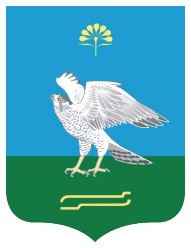 Республика БашкортостанАдминистрация сельского поселения Зильдяровский сельсовет муниципального района Миякинский район